Publicado en Barcelona el 20/07/2017 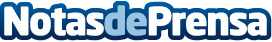 Dr. Junco informa sobre los tratamientos para una mayor firmeza del traseroEl Dr. Junco propone tres tratamientos para dar la forma deseada al trasero. Con el paso del tiempo, el trasero se ha ido convirtiendo en una de las partes del cuerpo femenino, y cada vez más del masculino,  que más cuidados específicos necesita. Y es que son muchos los factores que determinan su forma. Más allá del ejercicio y la alimentación, la genética juega un papel muy importanteDatos de contacto:Dr Óscar Junco Cirugía Plástica y Estética93 552 27 26Nota de prensa publicada en: https://www.notasdeprensa.es/dr-junco-informa-sobre-los-tratamientos-para_1 Categorias: Medicina Biología http://www.notasdeprensa.es